Informatie opdrachtgever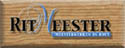 Timmerbedrijf Ritmeester is gevestigd in Alblasserdam. Dit bedrijf  vervaardigt jacht- en scheepsinterieurs, meubels en speciale items en verzorgt betimmering en interieur van gebouwen. Zij zijn gespecialiseerd in ronde en gebogen vormen die gemaakt zijn van hout. Ritmeester BV is innovatief, ambitieus en snelgroeiend. Toewijding en probleemoplossing staan bij het bedrijf centraal. Het team van ruim 25 specialisten wordt regelmatig aangevuld met stagiairs. In 2007 verdienden zij de 2e plaats in de verkiezing voor het beste leerbedrijf van Nederland.Ritmeester werkt voornamelijk op projectbasis. Dat betekent dat klanten met een specifiek probleem of opdracht bij het bedrijf komen. De medewerkers van Ritmeester gaan hiermee aan de slag en beloven van iedere opdracht een meesterwerk te maken. Daarnaast ontwerpen, maken en verkopen zij enkele producten zelf. Omschrijving opdrachtCarolien Laro is als ontwerpster werkzaam bij Ritmeester. Daarnaast heeft zij LaRo Designs opgericht. Op www.larodesign.nl is te zien wat zij maakt en hoe zij werkt. Mevrouw Laro wil dat er zitmeubilair voor een kinderdagverblijf ontworpen wordt die door Ritmeester BV verder uitgewerkt en geproduceerd kan worden. Uiteindelijk verwacht mevrouw Laro een schaalmodel van het ontwerp. Informatie opdrachtgever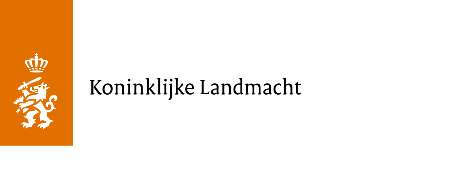 De opdrachtgever van dit project is het opleiding en trainingscentrum Genie van de Defensie Nederland.Het Opleidings- en Trainingscentrum Genie (OTCGenie) leidt genisten op, oftewel militaire bouwers. Zij bouwen bruggen, voeren reparaties uit, ruimen mijnenvelden en adviseren op het gebied van CBRN-dreigingen (chemisch , biologisch, radiologisch, nucleair). Daarnaast verzorgt het trainingscentrum genie-opleidingen voor de andere krijgsmachtdelen.Omschrijving opdrachtNa de orkaan IRMA op Sint Maarten gaat Defensie hulpverlenen om het leven op het eiland weer op te bouwen. De Koninklijke Marine heeft de Karel Doorman gestuurd met hulpgoederen. Te denken valt aan eten en drinken, bouw materialen, dekens, medicijnen ect.De haven is niet bereikbaar met dat grote bevoorradingsschip. Net buitengaads worden de goederen gelost in kleine rubberbootjes. Hierin kunnen 2 boxpallets met goederen met een maximaal gewicht van 200 kg elk.Deze rubberbootjes kunnen tot aan de kade varen. De hijskraan is omgewaaid en er is geen veilige manier om de bootjes te lossen. Mobiel hijskranen, heftrucks e.d. zijn niet beschikbaar op de kade. De pallets zijn te zwaar om met de hand te lossen.Mariniers zorgen voor de beveiliging. De plaatselijke bevolking, de mariniers en alle andere hulpverleners kijken naar de genie….Hoe gaan zij dit oplossen……?Informatie opdrachtgever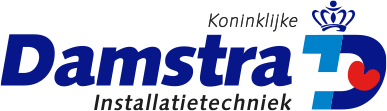 Koninklijke Damstra Installatietechniek is specialist in alle aspecten van de installatie techniek. Ze hebben de afgelopen jaren een grote ervaring en expertise opgebouwd door de realisatie van diverse grote en kleinere projecten. Het gaat ze niet alleen om kwaliteit, maar ook om innovatief denken, energiebesparing en zekerheid. Meedenken met de klant, nauw overleg en een goede inventarisatie van eisen van opdrachtgevers zijn van groot belang. Zowel in nieuwbouw als verbouw worden projecten uitgevoerd, waarbij hun uitstekende geoutilleerde werkplaats, moderne gereedschappen en materialen een grote rol spelen.Damstra is ruim gecertificeerd om de klant te garanderen dat elk project met goedgekeurde materialen en zorgvuldig opgeleide mensen wordt uitgevoerd. Naast de VCA, Kiwa, en Komo Install certificaten voldoen ze ook aan de speciale keursystemen op het gebied van zwembadinstallaties. Omschrijving opdrachtBij dit project kruipt men in de huid van een ontwerper/installatietechnicus bij Koninklijke Damstra installatietechniek. Er is bij Damstra installatietechniek een klant gekomen die een bestaande woning heeft maar die wil hij aan passen met domotica. Hij heeft Damstra de opdracht gegeven om dit voor hem te regelen. Hij denkt hierbij aan verlichting, beveiliging, verwarming, multimedia netwerk en het inzetten van huishoudelijke apparaten. Er moeten mogelijkheden zijn het huis op afstand te controleren. Informatie opdrachtgever 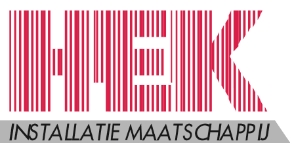 Installatie Maatschappij H.Ek B.V. is een landelijk opererend installatiebedrijf voor alle technische installaties binnen gebouwen. Dit beperkt zich niet alleen tot de uitvoering van de projecten, doch is reeds van toepassing vanaf de projectdefinitie-fase. Door middel van het opgestelde programma van eisen van een opdrachtgever heeft H.Ek de nodige kennis in huis om dit om te zetten in een voorontwerp en calculatie. Ook het vervolgtraject zoals ontwerp, engineering en werkvoorbereiding is bij H.Ek in goede handen.Omschrijving opdrachtWonen hoeft niet duur te zijn. Er ontstaan steeds meer initiatieven om op een alternatieve manier goedkoop en duurzaam te wonen. Vanuit deze gedachte is ook het idee voor containerhuizen ontstaan. Er is een serieuze markt voor verplaatsbare (rijtjes)huizen en appartementen ontstaan. Het aantal aanbieders groeit snel en veel verhuurders zijn de schaamte voorbij. “De verplaatsbare woningen die wij zoeken zijn groter en volwaardiger dan tiny houses. ”Dit verhaal gaat niet over tiny houses, maar over verplaatsbare woningen voor kleine huishoudens. Dat zijn huizen die je na een tijdje op kunt pakken, op een vrachtwagen kunt zetten en elders neer kunt zetten. Stel je voor dat je straks een huis koopt, na een tijdje verhuist en je huis meeneemt. Verhuizen wordt opeens een ander werkwoord: ik ver-huis. Je neemt je huis mee, als een slak zijn slakkenhuis. Ontwerp en bouw een containerwoning op schaal. De schaal is 1:20Informatie opdrachtgever 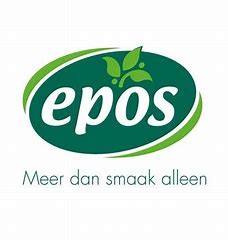 Smaak, smaak en nog eens smaak. Dat is waar het om draait bij Epos. Als leverancier en producent van o.a. kruiden, specerijen, marinades, sauzen en andere smaakmakers en hulpstoffen voor de gehele voedingsmiddelenindustrie zit smaak diep in onze genen. Het zijn vooral de mensen achter de smaken die het verschil maken. De toegevoegde waarde van onze medewerkers. Hun kennis, vakmanschap en behulpzaamheid. Hun vermogen om mee te denken, samen te werken en verrassende oplossingen te creëren. En hun talent om open te staan voor nieuwe ideeën en trends. Dit alles maakt dat onze klanten meer krijgen voor hetzelfde geld. En dat weten ze bijzonder te waarderen.Omschrijving opdrachtIn dit project werkt men voor EPOS-specerijen aan de ontwikkeling van een nieuwe saus. De opdrachtgever wil het assortiment sauzen graag uitbreiden met een nieuw product. Gezien de productiemogelijkheden gaat de voorkeur uit naar een koude saus op basis van mayonaise. De opdrachtgever wil graag een precies recept voor een saus waarbij aangeven dient te worden waar de saus voor bedoeld is. De saus moet een goede aanvulling zijn op het bestaande assortiment, daarnaast moet de saus zo weinig mogelijk allergenen bevatten en gezien de huidige trends is het gewenst dat de saus niet te veel suiker en zout bevat. Informatie opdrachtgever 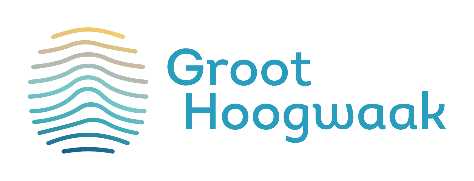 Groot Hoogwaak biedt alle vormen van zorg: verzorging, verpleging, begeleiding en huishoudelijke hulp. Dit doen we bij u thuis in Noordwijk of in ons prachtig gelegen woon-zorgcentrum. Wij zijn er voor iedereen die steun vraagt bij het oud worden. Wij willen de beste zorg bieden, bijdragen aan ieders leefplezier en mensen zo lang mogelijk de dingen zelf laten doen.
Wij komen bij mensen thuis en wij zijn er voor alle bewoners op ons terrein. Wij hebben ook een kleinschalig verpleeghuis waar het fijn wonen is en altijd wat te doen. Onze diensten baseren wij op drie begrippen: waardering, aandacht en deelname.Omschrijving opdrachtDe bevolking vergrijst in toenemende mate. Er zullen steeds meer 65-plussers zijn op steeds minder werkenden. Mensen worden bovendien gemiddeld steeds ouder door betere gezondheidszorg en ze blijven langer fit. Ouderen blijven ook langer thuis wonen, waarbij ze uiteraard wel in toenemende mate hulp nodig hebben. Ze worden minder mobiel en hebben specifieke zorg en aanpassingen aan hun woning nodig. Er zijn de laatste jaren geweldige medische uitvindingen gedaan. voor het maken van protheses gaat er door de 3D-printtechniek een heel nieuwe wereld open Kortom: allemaal enorm knappe technische ontwikkelingen die het leven van ouderen, zieken of mensen met een handicap flink kunnen verlichten. Ontwerp een universele tool bedoeld voor mensen met reuma en/of artrose om een goede pincet en/of sleutelgreep te krijgen bij het openen van onder andere potten, pakken en sloten. Informatie opdrachtgever 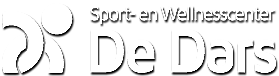 Sportschool de Dars Fitness, functionele training, spinning, groepslessen, padel, squash, tennis, sporthallen, zonnebank, sauna en Massagewaterbed. Voor deze faciliteiten kun je bij ons terecht!Verantwoord sporten is belangrijk. Daarom worden jouw sportdoelen altijd met de fitnesscoach besproken. Onder professionele begeleiding worden de sportdoelen behaald. Door de ruime openingstijden kun je het sporten breed inplannen. Wij faciliteren, maar jij bepaalt welke lessen je volgt en wanneer. Ook een kosteloze tijdelijke stop bijvoorbeeld als je op vakantie gaat, is altijd mogelijk.Omschrijving opdrachtSportschool de Dars ontwikkelt ook sportkleding, nu komen ze erachter dat er veel technologieën worden gebruikt tijdens het sporten, denk hierbij aan hartslagmeters, stappentellers, telefoons. Ze merken ook dat veel attributen worden vergeten of dat klanten het als lastig ervaren dat sommige opdrachten niet goed uitgevoerd kunnen worden door de attributen. De sportschool wil daarom graag kleding ontwikkelen waarin een aantal oplossingen verwerkt zijn die bovenstaande problemen tackelen. Informatie opdrachtgever 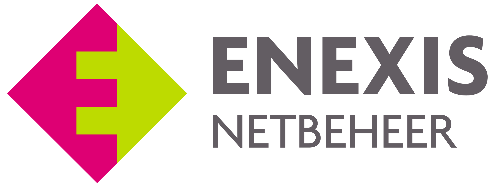 Via een grotendeels onzichtbaar netwerk van kabels en leidingen voorziet Enexis als netbeheerder 2,7 miljoen huishoudens en bedrijven in het noorden, oosten en zuiden van het land van elektriciteit en gas, zodat zij comfortabel kunnen wonen en plezierig kunnen werken. Service en betrouwbaarheid staan daarbij voorop. Enexis wil de  tarieven zo laag mogelijk houden terwijl er flink geïnvesteerd wordt  in ons gas- en elektriciteitsnetwerk. Daarbij werkt Enexis constant aan veiligheid en duurzame oplossingen. Dit gebeurt door de 4.300 werknemers, samen met andere bedrijven en overheden. Enexis vervult de maatschappelijke taak in deze snel veranderende samenleving met trots, vakmanschap en betrokkenheid en vanuit het sterke bewustzijn dat we maar één aarde hebben, waarop we zuinig moeten zijn. Omschrijving opdrachtBinnen Enexis hebben meerdere afdelingen te maken met uitgifte en gebruik van elektriciteitskabels. Op de afdeling productie werken uitvoerders die toezien op onderhouds- en storingswerkzaamheden. Bij deze werkzaamheden worden ook materialen zoals elektriciteitskabels gebruikt. Er worden regelmatig kabels van de kabelhaspels gestolen. Dat is vervelend omdat het werk dan niet verder kan maar zeker ook omdat het veel geld kost. Bedenk en maak een hulpmiddel waarmee  je voorkomt dat er op de werkplek kabels van de haspels gestolen kunnen worden op het moment dat er niet gewerkt wordt.